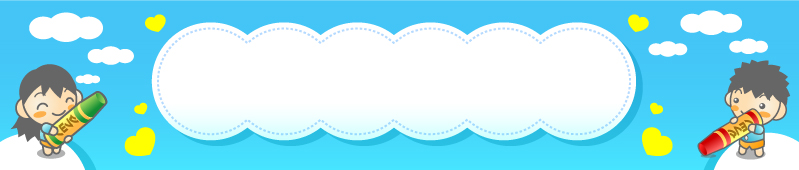 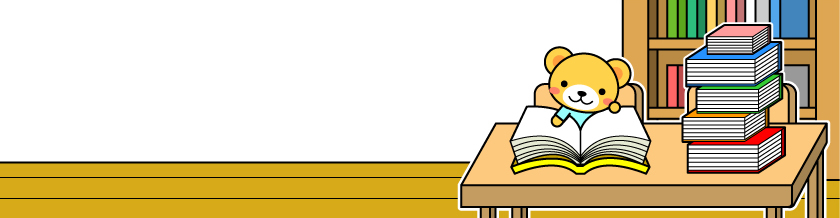 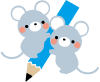 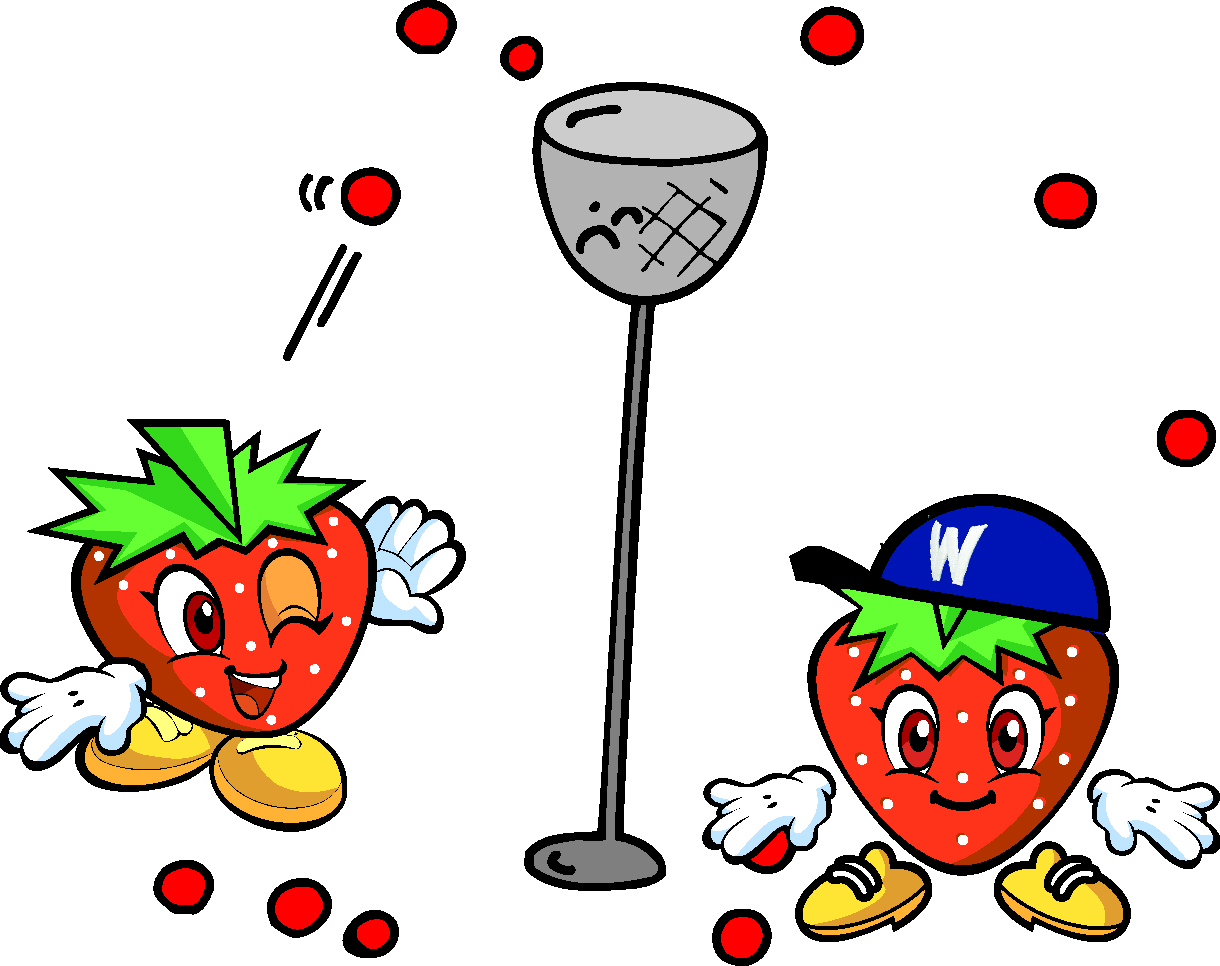 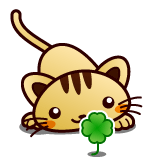 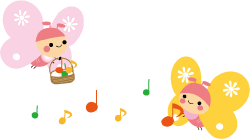 〇登録申込書①お名前②ご住所③電話番号④できること（複数可・どんなことでも結構です。）④できること（複数可・どんなことでも結構です。）④できること（複数可・どんなことでも結構です。）（例：こどもの宿題のお手伝い・昔遊び・スポーツ・料理・芸能・農業体験・絵画など）（例：こどもの宿題のお手伝い・昔遊び・スポーツ・料理・芸能・農業体験・絵画など）（例：こどもの宿題のお手伝い・昔遊び・スポーツ・料理・芸能・農業体験・絵画など）